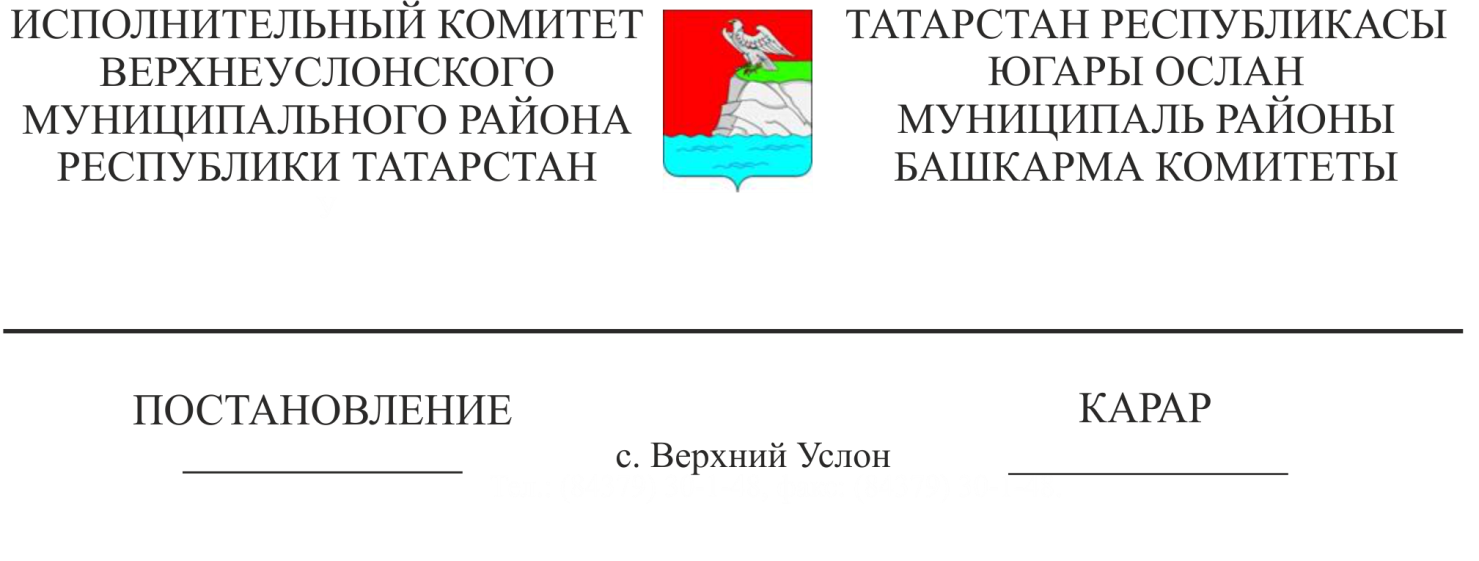 «Россия Федерациясе гражданнарының сайлау хокукларының һәм референдумда катнашу хокукының төп гарантияләре турында» 2002 елның 12 июнендәге 67-ФЗ номерлы Федераль законның 19 статьясы, Татарстан Республикасы Сайлау кодексының 27 статьясы нигезендә Татарстан Республикасы Югары Ослан муниципаль районы Башкарма комитеты КАРАР БИРӘ:        1. «Татарстан Республикасы Югары Ослан муниципаль районы территориясендә төзелгән сайлау участоклары исемлеген үзгәртү турында» Югары Ослан муниципаль районы Башкарма комитеты җитәкчесенең 2019 елның 18 июнендәге 531 номерлы карарының 1 нче кушымтасына (алга таба - карар) түбәндәге үзгәрешләрне кертергә: - 28 абзацны түбәндәге редакциядә бәян итәргә:1271 нче номерлы Ямбулат сайлау участогыҮзәк: «Ямбулат башлангыч гомуми белем бирү мәктәбе» - МББУ «Советлар Союзы Герое Афанасьев А.П. исемендәге  Карагуҗа урта гомуми белем бирү мәктәбе» филиалы (Крестниково авылы, Мәктәп ур., 5 йорт, тел.36-5-13)Сайлау участогы чикләренә Ямбулат, Крестниково һәм Казыльяр авыллары керә.2. Карарга 1 нче кушымтаның текстын яңа редакциядә расларга.3. Әлеге карарны Югары Ослан муниципаль районының рәсми сайтында һәм Татарстан Республикасының хокукый мәгълүмат рәсми порталында урнаштырырга.4. Әлеге карарның үтәлешен тикшереп торуны Югары Ослан муниципаль районы территориаль сайлау комиссиясе рәисе В.П. Постниковка йөкләргә.Башкарма комитет җитәкчесе                                                                    Р.А. ФайрушинӘзерләде Е.Ю. Язынина8(84379)2-26-16                                                                                                                        Кушымта №1 Татарстан Республикасы Югары Ослан муниципаль районы территориясендә урнашкан сайлау участокларыЮгары Ослан сайлау участогы № 1245Үзәк: Югары Ослан авыл җирлеге Башкарма комитеты бинасы (Югары Ослан авылы, Чехов урамы, 54 йорт, тел. 2-18-73).Сайлау участогы чикләренә Чехов, Пионер, Кыр, Төзүчеләр урамнары керә.Югары Ослан сайлау участогы № 1246Үзәк: туган якны өйрәнү музее (Югары Ослан ав., Совет ур., 22 й., тел. 2-23-97)Сайлау участогы чикләренә Совет, Профсоюз, Идел буе, Ленин, Пролетарская, Пушкин, Пугачев, Гагарин, Нагорная, Татарстан урамнары керә.Югары Ослан сайлау участогы № 1247Үзәк: МБОУ «Югары Ослан урта гомуми белем бирү мәктәбе» (Югары Ослан ав., Чехов ур., 34 й., тел. 2-15-12)Сайлау участогы чикләренә Автоюл, Боевая, Садовая, Краснофлот, Яшел тыкрык, Мирная, Парк, Трудовая, Беренче май, Раскольников, Октябрь, Горький, Мәктәп урамнары керә.Югары Ослан сайлау участогы № 1248Үзәк: Татарстан Республикасы Финанс министрлыгының Казначылык департаменты территориаль бүлеге (Югары Ослан ав., Чехов ур., 74 й., тел. 2-13-95)Сайлау участогы чикләренә түбәндәге урамнар керә: Олимпия, Көнбатыш микрорайон, Яшьләр.Югары Ослан сайлау участогы № 1249Үзәк: Йөзү бассейны «Жемчужина» (Югары Ослан ав., Чехов ур., 84 й., тел.:89586209720)Сайлау участогы чикләренә түбәндәге урамнар керә:  Заовражная, Березовая, Вишневая, Волжский проезд, Солнечная, Лесная, Кече тыкрык, Тенистая, Весенная, Окольная, Юбилейная, Шоссейный, Кленовая, Дубравная, Ореховая, Сосновая, Цветочная, Новая, Крайняя, Светлая, Луговая, Песчаная, Леонид Пушкарев, Николай Лисин, Габдулла Тукай,  Дарья Меньшикова, Муса Җәлил, Генерал Бомонин, Владимир Осянин, Космонавтлар, Мир, Каюм Насыйри,  Сара Садырова, Интернационал, Генерал Макаров, Александр Гавриков,  Салих Сайдашев, Патриотлар,  Свободы, Николай Фролов,  Ясная, Уютная, Туфан Миннулин,  генерал Кисляков, герой Исаев.Югары Ослан сайлау участогы № 1250Үзәк: Югары Ослан районы балалар сәнгать мәктәбе (Югары Ослан ав., Печище тракты, 1Б йорт, тел. 2-04-28)Сайлау участогы чикләренә түбәндәге урамнар керә: Медгородок, Дальняя, Печищи тракты, Каштановая, герой Зиннуров исемендәге, Коновалов исемендәге, Тиын тыкрык. 1251нче номерлы Киров сайлау участогыҮзәк: Киров авыл Мәдәният йорты (Киров бистәсе, Үзәк ур., 19 йорт, тел. 89083362268).Сайлау участогы чикләренә Киров исемендәге поселок, Югары Ослан авылы, урамнары: Изумрудная, Лучистая, Ямская, Севастополь, Янтарная, Казанский проезд, Переулок радужный, Меридианная, Мәскәү, Герой Афанасьев исемендәге, Герой Красавин , Магистраль, Рябиновая, Спортивная, 70 лет Победы, Универсиада, Бирюзовая, Волжская, Зеленая, Ключевая, Ягодная, Кояшлы керә. Печищи авыл җирлеге1252 нче Печищи сайлау участогыҮзәк: Печище авыл мәдәният йорты - 6 нчы филиал (Печище ав., Киров ур., 62 й., тел. 89655895916).Сайлау участогы чикләренә Печищи авылы керә.Яр буе Морквашы авыл җирлеге1253нче Яр буе Морквашы сайлау участогыҮзәк: МБОУ «Яр буе Морквашы  урта гомуми белем бирү мәктәбе        (Яр буе Морквашы авылы, Тургенев ур., 2 йорт, тел. 3-16-92).Сайлау участогы чикләренә түбәндәге урамнар керә: Яр буе Морквашы авылы, Красавин урамы (69 нчы йорттан 115 нче йортка кадәр ), Яр буе, Зеленая, Садовая, Светлая, Вишневая, Луговая, Солнечная, Молодежная, Дубравная, Полевая, Дружба, Лесная, Тургенев, Гоголь, Пушкин, Толстой, Некрасов, Есенин, Нагорная, Веселая, Отрадная, Рябиновая, Волгоградская, Спорт, Ульяновская, Самара, Лермонтов,  Мостовая, Курортная, Снежная, Дачная, Клубная, Пустые Моркваши поселогы.1254нче Яр буе Морквашы сайлау участогыҮзәк: Яр  буе Морквашы авыл мәдәният йорты - «Югары Ослан муниципаль районының үзәкләштерелгән клуб системасы» МБУ 14 нче филиалы (Яр буе Морквашы аывылы, Красавин ур., 6, 89600632543)Сайлау участогы чикләренә түбәндәге урамнар керә: Яр Буе Морквашы авылы: Красавин (1 нче йорттан 68 нче йортка кадәр),  Елга аръягы, Мәрҗани, Тукай, Сәйдәшев, Җәлил, Тәүфикъ, Кәрим Тинчурин, Пермь, Покровская, Двориков проезд, Мәскәү, Калуга, ТАССР 100 ел, Архитекторлар тыкрыгы, Төзүчеләр тыкрыгы, Пятидворка поселогы, Десятидворка, Никольский, Урман Морквашы, Покровка һәм Фурцево авылы, «Тазылык» СНТ дача поселогы - «Татарстан-курорт» берләшмәсе, «Красный Пахарь» СНТ «Мечта», СНТ «Пион», СНТ «Родник», СНТ «Набережный».Килди авыл җирлеге1263 нче номерлы Уланово сайлау участогыҮзәк: Уланово авыл клубы (Уланово авылы, Заозерная урамы, 44 йорт, тел.89600300856)Сайлау участогы чикләренә Уланово һәм Харино авыллары керә. 1264 нче Килди сайлау участогыҮзәк: күпфункцияле үзәк (Килди авылы, Үзәк ур., 16а йорт, тел.34-7-41)Сайлау участогы чикләренә Килди һәм Федеево авыллары керә.Соболевский авыл җирлеге1265 нче Соболевский сайлау участогыҮзәк: Соболевский авыл җирлегенең Башкарма комитеты (Соболевский авылы, Яр буе урамы, 30 йорт, тел.35-7-22)Сайлау участогы чикләренә түбәндәге авыллар керә: Соболевский, Чулпаниха, Карамышиха авылы.Карагуҗа авыл җирлеге1266 нче Карагуҗа сайлау участогыҮзәк: МБОУ «Карагуҗа урта гомуми белем бирү мәктәбе»  (Карагуҗа авылы, Үзәк мәйдан ур., 4, тел. 35-6-44)Сайлау участогы чикләренә Карагуҗа, Егидерево авыллары керә.1267 нче Патрикеево сайлау участогыҮзәк: Патрикеево авыл клубы (Патрикеево авылы, Береговая ур., 10 йорт, тел.89976205)Сайлау участогы чикләренә Патрикеево авылы керә.Олы Меми авыл җирлегеОлы Меми сайлау участогы 1268Үзәк: Олы Мәми урта гомуми белем бирү мәктәбе (Олы Меми авылы, Яшьләр ур., 6 йорт, тел.36-0-41)Сайлау участогы чикләренә Олы Меми, Ивановка һәм Заборная Поляна авыллары керә.Канаш авыл җирлегеСайлау участогы № 1269Үзәк: Канаш авыл клубы (Түбән Күл авылы, Үзәк ур., 7 й., тел.89377790521)Сайлау участогы чикләренә Канаш, Түбән Күл, Йолдыз авыллары керә.Мәйдан авыл җирлегеМәйдан сайлау участогы № 1270Үзәк: күпфункцияле үзәк (Мәйдан авылы, Совет урамы, 55нче йорт, тел.35-0-48)Сайлау участогы чикләренә Мәйдан, Тәмте урманчылыгы поселогы, Ясная Звезда авыллары керә.Ямбулат авыл җирлеге1271 нче номерлы Ямбулат сайлау участогыҮзәк: «Ямбулат башлангыч гомуми белем бирү мәктәбе» - МББУ «Советлар Союзы Герое Афанасьев А.П. исемендәге  Карагуҗа урта гомуми белем бирү мәктәбе» филиалы (Крестниково авылы, Мәктәп ур., 5 йорт, тел.36-5-13)Сайлау участогы чикләренә Ямбулат, Крестниково һәм Казыльяр авыллары керә.Яңа Рус Мәмәтхуҗасы авыл җирлеге1272 нче Иске Рус Мәмәтхуҗасы сайлау участогыҮзәк: Мәмәтхуҗа авылы Мәдәният йорты (Иске Рус Мәмәтхуҗасы авылы, Юл урамы, 1 йорт, тел. 89196364177)                                                   Сайлау участогы чикләренә Иске Рус Мәмәтхуҗасы, Яңа Рус Мәмәтхуҗасы һәм Татар Мәмәтхуҗасы авыллары керә.Шилангы авыл җирлеге1273 нче номерлы Шилангы сайлау участогыҮзәк: Шилангы авыл җирлегенең Башкарма комитеты (Шилангы авылы, Октябрь урамы, 53 йорт, тел.2-04-79)Сайлау участогы чикләренә Горький, Октябрь, Кызыл, Кооператив, Цыпкин, Садовая, Разин, Яр буе, Мәктәп, Яңа, Совет, Луговая, Цветочная, Березовая, Лесная, Солнечная, Весенняя, Дачная, Молодежная урамнары, Нариман авылы, Брек авылы һәм Янга-Юл поселогы керә.1274 нче номерлы Шилангы сайлау участогыҮзәк: МБОУ «Шилангы урта гомуми белем бирү мәктәбе» (Шеилангы ав., Мәктәп ур., 26 й., тел.: 32-7-47, 8927462959).Сайлау участогы чикләренә түбәндәге урамнар керә: Төзүчеләр, Полевая, Заречная, Завод, Сәйдәшев, Энергетиклар, Куйбышев һәм Кызыл Байрак поселогы.Вахитов авыл җирлегеВахитов №1275 сайлау участогыҮзәк: Вахитов авыл мәдәният йорты - 7 нче филиал (Мулланур Вахитов ис.ав, Үзәк ур., 24 нче йорт тел. 89625485478, 89600452267). Сайлау участогы чикләренә Мулланур Вахитов ис.ав., Ватан һәм Ташевка авылы керә.1276 нче номерлы Бакча-Сарай сайлау участогыҮзәк: Матюшино урта гомуми белем бирү мәктәбе (Бакча-Сарай пос., Яшьләр ур., 1 йорт, тел.30-3-56)  Сайлау участогы чикләренә Бакча-Сарай поселогы керә.    Октябрьский авыл җирлеге1277 нче номерлы Октябрьский сайлау участогыҮзәк: МБОУ «Октябрьский  урта гомуми белем бирү мәктәбе» (Октябрьский пос., Үзәк ур., 10 йорт тел.31-4-23). Сайлау участогы чикләренә Октябрьский, Яңа Болгар, Матюшино, Ключище авыллары керә.Түбән Ослан авыл җирлеге1278 нчы Түбән Ослан сайлау участогыҮзәк: Түбән Ослан төп гомуми белем бирү мәктәбе (Түбән Ослан ав., Дзержинский ур., 6 йорт, тел. 30-5-47)                                                           Сайлау участогы чикләренә Түбән Ослан, Воробьевка авылы, СНТ «21 гасыр» дачный поселогы керә.Башкарма комитет эшләр идарәчесе                                        А.К. Минһаҗева                              «Татарстан Республикасы Югары Ослан муниципаль районы территориясендә оештырылган сайлау участоклары исемлеген үзгәртү турында»   Югары Ослан муниципаль районы Башкарма комитет җитәкчесенең 2019 елның 18 июнендәге 531 номерлы карарына үзгәрешләр кертү хакындаЮгары Ослан муниципаль районы Башкарма комитеты җитәкчесенең   2024 ел ______ ______ номерлы карарынаЮгары Ослан авыл җирлегеЮгары Ослан сайлау участогы № 1244Үзәк: район Мәдәният йорты (Югары Ослан авылы, Колхоз урамы, 32 йорт, тел.: 89874129138, 2-10-78)Сайлау участогы чикләренә түбәндәге урамнар керә: Степан Разин, Яр буе, Колхоз, Көнчыгыш, Киров, Дуслык, Печән складлары һәм Студенец авылы, «Студенец-3» «Казантройтранс» СНТ, «Весна» СНТ, «Строитель» СНТ, «Вираж» СНТ, Казан йорт төзелеше комбинатының «Домостроитель» СНТ,  № 13 «Казан моторлар төзү җитештерү берләшмәсе» ААҖ, «Пламя» СНТ, «Сәйяр» СНТ, «Студенец» СНТ, «Электрон» СНТ.№1255  Введенский Бистәсе сайлау участогыҮзәк: Введенский Бистәсе авылы Мәдәният йорты - 33 нче филиал (Введенский Бистәсе, Үзәк ур., 55А йорт, тел. 89600529670).Сайлау участогы чикләренә Введенский Бистәсе авылы, Петропавел бистәсе поселогы, Балалар шифаханәсе, Көнчыгыш Йолдыз, Елизаветино, Савино, Медведково, «Родник» СНТ, «Дачное» СНТ, «Волжаночка» СНТ керә.1256нчы номерлы  Татар Борнашы сайлау участогыҮзәк: МБОУ «Татар Борнашы урта гомуми белем бирү мәктәбе» (Татар Борнашы авылы, Мәктәп урамы, 7 йорт, тел. 36-2-14).Сайлау участогы чикләренә Татар Борнашы, Юматово, Каинка, Ломовка, Гаврилково, Тын Плес, СНТ «Мостовик», СТ «Свияга», СНТ «Ял», СНТ «Экспресс» авыллары керә.Куралово сайлау участогы № 1257Үзәк: авыл мәдәният йорты (Куралово авылы, Үзәк урамы, 25 йорт, тел.89050388677). Сайлау участогы чикләренә Совет, Елга аръягы, Яр буе, Профсоюз, Көньяк, Пионер, Мәктәп, Яшел урамнар керә.Куралово сайлау участогы № 1258Үзәк: Куралово урта гомуми белем бирү мәктәбе (Куралово ав., Пионер ур., 19 йорт, тел. 33-5-10).Сайлау участогы чикләренә урамнар керә: Г.Ширяев, Завод, Үзәк, Рабочая, Кече Кызыл, Зур Кызыл, Яңа, Рус Борнашы авылы.Иннополис шәһәр җирлегеИннополис шәһәренең 1259нчы сайлау участогыҮзәк: Шәһәр пространствосы «ArtSpace» (Иннополис шәһәре, Парковая ур., 1 йорт, тел.8432122724). Сайлау участогы чикләренә Иннополис шәһәре керә.1260нчы Татар Макылы сайлау участогыҮзәк: Макыл спорт клубы (Рус Макыл авылы, Үзәк ур., 123 йорт, тел. 896557040)Сайлау участогы чикләренә түбәндәге урамнар керә: Үзәк урам: 112 нче йорттан №194 йорт (җөп ягы),141 йорттан 193 номерлы йортка кадәр (так ягы); Рус Макылы авылы, урамнар: Яр буе, Мәктәп, Заречная, Заовражная, Үзәк: 107нче йорттан №139 йорт (так як), 96нчы йорттан №102 йортка кадәр (җөп ягы), Сеитово авылы №17 йорттан №36 йортка кадәр1261 нче Рус Макылы сайлау участогыҮзәк: Макыл авыл җирлегенең Башкарма комитеты (Рус Макылы авылы, Пионер урамы, 18 йорт, тел.: 89393136307)Сайлау участогы чикләренә түбәндәге урамнар керә: Рус Макылы авылы, урамнар: Үзәк: 1 йорттан  №14, 15нче йорттан 103 йортка кадәр (так як), 16нчы йорттан 94нче йортка кадәр  (җөп ягы), 16нчы йорттан №94 йортка кадәр (җөп ягы), 176 йорт; Солнечная урамы, Мир, Җиңүнең 40 еллыгы, Дружба, Комсомольская, Пионерская, Садовая, Молодежная, Новая: 1А, 2А, 3А, 4А, 4А, 5А, 6А, 7А, 8А, 9А, 10А, 11А, 12А, 13А, 14А, 15А, 16А, А, 18А, 181А, 21А йортлары; Исаево авылы.1262 нче номерлы Клянчино  сайлау участогыҮзәк: Клянчино авыл клубы (Клянчино авылы, Үзәк урамы, 26 йорт, тел.89375252370).Сайлау участогы чикләренә Клянчино авылы керә.